1. De acuerdo con la Ley orgánica 3/2018, de 5 de diciembre, de protección de datos personales y garantía de los derechos digitales, AQU Catalunya os informa que los datos que constan en esta solicitud, así como los que nos enviáis durante la convocatoria, serán incorporados a la actividad del tratamiento Evaluación del profesorado con la finalidad de gestionar vuestro expediente de evaluación o acreditación. Puede encontrarse la información relativa a la citada actividad del tratamiento en el Registro de Actividades de Tratamiento de la Agencia. Podéis ejercer, en cualquier momento, los derechos de acceso, rectificación, supresión, oposición y limitación del tratamiento de vuestros datos de carácter personal mediante el formulario de atención al usuario o por correo postal dirigido a AQU Catalunya (c/ de Enric Granados, 33, 08007 Barcelona), o bien por medio de otras maneras admitidas en derecho. En este enlace encontraréis los modelos para el ejercicio de los derechos mencionados. Una vez hayáis cumplimentado la solicitud, tenéis que elegir el anexo correspondiente según el derecho que queráis ejercer.Los datos de las personas evaluadas favorablemente por AQU Catalunya se pueden ceder a las universidades públicas y privadas, al departamento competente en materia de universidades de la Generalitat de Catalunya, a los centros en que estas entidades forman parte de ellas (siempre que tengan relación con el fomento y difusión de la calidad universitaria y la investigación) y en la web de AQU Catalunya (www.aqu.cat).2. La persona firmante autoriza a l’Agència per a la Qualitat del Sistema Universitari de Catalunya a efectuar las consultas telemáticas en la PICA (Plataforma de Integración y Col·laboración Administrativa), en los términos establecidos por el artículo 28.2 de la Ley 39/2015, de 1 de octubre, del procedimiento administrativo común de las administraciones públicas, con el fin de consultar los datos necesarios para tramitar la solicitud (por ejemplo, el NIF y las titulaciones universitarias). Me opongo a que AQU Catalunya realice las consultas telemáticas en la PICA mencionadas anteriormente.3. AQU Catalunya os enviará, a través de medios electrónicos, información sobre la Agencia, sus actividades y cuestiones relacionadas con la evaluación y la educación superior, así como publicaciones puntuales o periódicas Autoritzo No autoritzo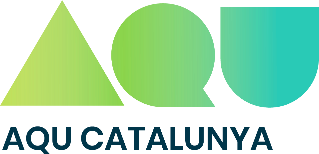 Solicitud para la certificación/evaluación de la actividad docente Solicitud para la certificación/evaluación de la actividad docente Solicitud para la certificación/evaluación de la actividad docente Solicitud para la certificación/evaluación de la actividad docente Solicitud para la certificación/evaluación de la actividad docente Solicitud para la certificación/evaluación de la actividad docente Solicitud para la certificación/evaluación de la actividad docente Solicitud para la certificación/evaluación de la actividad docente Solicitud para la certificación/evaluación de la actividad docente Solicitud para la certificación/evaluación de la actividad docente Datos personales2Datos personales2Datos personales2Datos personales2Datos personales2Datos personales2Datos personales2Datos personales2Datos personales2Datos personales2Apellidos y nombreApellidos y nombreApellidos y nombreApellidos y nombreApellidos y nombreApellidos y nombreApellidos y nombreApellidos y nombreNombre sentido3Nombre sentido3DNI / PasaporteDNI / PasaporteDNI / PasaporteDNI / PasaporteDNI / PasaporteDNI / PasaporteDNI / PasaporteDNI / PasaporteNacionalidadNacionalidadNacionalidadNacionalidadNacionalidadNacionalidadNacionalidadFecha de nacimientoSexo Hombre        MujerSexo Hombre        MujerSexo Hombre        MujerSexo Hombre        MujerSexo Hombre        MujerSexo Hombre        MujerSexo Hombre        MujerGénero4 Masculino        Femenino        No-binarioGénero4 Masculino        Femenino        No-binarioGénero4 Masculino        Femenino        No-binarioDirecciónDirecciónDirecciónDirecciónDirecciónDirecciónDirecciónDirecciónDirecciónDirecciónCódigo postalCódigo postalMunicipioMunicipioMunicipioMunicipioProvinciaProvinciaPaísPaísTeléfonoTeléfonoTeléfonoMóvilMóvilMóvilMóvilDirección electrónicaDirección electrónicaDirección electrónicaDatos profesionales Datos profesionales Datos profesionales Datos profesionales Datos profesionales Datos profesionales Datos profesionales Datos profesionales Datos profesionales Datos profesionales Organismo (universidad, institución)Organismo (universidad, institución)Organismo (universidad, institución)Organismo (universidad, institución)Organismo (universidad, institución)Organismo (universidad, institución)Organismo (universidad, institución)Centro (facultad, escuela)Centro (facultad, escuela)Centro (facultad, escuela)Departamento / Sección / UnidadDepartamento / Sección / UnidadDepartamento / Sección / UnidadDepartamento / Sección / UnidadDepartamento / Sección / UnidadDepartamento / Sección / UnidadDepartamento / Sección / UnidadDirecciónDirecciónDirecciónCódigo postalCódigo postalMunicipioMunicipioMunicipioMunicipioProvinciaProvinciaPaísPaísTeléfonoTeléfonoTeléfonoFaxFaxFaxFaxDirección electrónicaDirección electrónicaDirección electrónicaCertificación de la actividad docenteCertificación de la actividad docenteCertificación de la actividad docenteCertificación de la actividad docenteCertificación de la actividad docenteCertificación de la actividad docenteCertificación de la actividad docenteCertificación de la actividad docenteCertificación de la actividad docenteCertificación de la actividad docenteMarque su situación: Profesor/a de universidad pública catalanaCaso 1: con Manual de evaluación docente acreditado por AQU Catalunya e informe favorable de su actividad docente.Caso 2: otras situacionesMarque su situación: Profesor/a de universidad pública catalanaCaso 1: con Manual de evaluación docente acreditado por AQU Catalunya e informe favorable de su actividad docente.Caso 2: otras situacionesMarque su situación: Profesor/a de universidad pública catalanaCaso 1: con Manual de evaluación docente acreditado por AQU Catalunya e informe favorable de su actividad docente.Caso 2: otras situacionesMarque su situación: Profesor/a de universidad pública catalanaCaso 1: con Manual de evaluación docente acreditado por AQU Catalunya e informe favorable de su actividad docente.Caso 2: otras situacionesMarque su situación: Profesor/a de universidad pública catalanaCaso 1: con Manual de evaluación docente acreditado por AQU Catalunya e informe favorable de su actividad docente.Caso 2: otras situacionesMarque su situación: Profesor/a de universidad pública catalanaCaso 1: con Manual de evaluación docente acreditado por AQU Catalunya e informe favorable de su actividad docente.Caso 2: otras situacionesMarque su situación: Profesor/a de universidad pública catalanaCaso 1: con Manual de evaluación docente acreditado por AQU Catalunya e informe favorable de su actividad docente.Caso 2: otras situacionesMarque su situación: Profesor/a de universidad pública catalanaCaso 1: con Manual de evaluación docente acreditado por AQU Catalunya e informe favorable de su actividad docente.Caso 2: otras situacionesMarque su situación: Profesor/a de universidad pública catalanaCaso 1: con Manual de evaluación docente acreditado por AQU Catalunya e informe favorable de su actividad docente.Caso 2: otras situacionesCategoría profesional actual: Categoría profesional actual: Categoría profesional actual: Categoría profesional actual:  Situación laboral actual:  Funcionario   Contratado  Otra situación (especificar):  Situación laboral actual:  Funcionario   Contratado  Otra situación (especificar):  Situación laboral actual:  Funcionario   Contratado  Otra situación (especificar):  Situación laboral actual:  Funcionario   Contratado  Otra situación (especificar):  Situación laboral actual:  Funcionario   Contratado  Otra situación (especificar):  Situación laboral actual:  Funcionario   Contratado  Otra situación (especificar):  El/la solicitante acredita una actividad docente superior a 3 años  El/la solicitante acredita una actividad docente superior a 3 años  El/la solicitante acredita una actividad docente superior a 3 años  El/la solicitante acredita una actividad docente superior a 3 años  El/la solicitante acredita una actividad docente superior a 3 años  El/la solicitante acredita una actividad docente superior a 3 años  El/la solicitante acredita una actividad docente superior a 3 años  El/la solicitante acredita una actividad docente superior a 3 años  El/la solicitante acredita una actividad docente superior a 3 años  El/la solicitante acredita una actividad docente superior a 3 años La persona firmante declara que son ciertos los datos alegados y los de toda la documentación aportada con la solicitud y que asume, en caso contrario, las responsabilidades que se deriven de las inexactitudes que consten en ésta. La falta de veracidad implica la invalidez de la solicitud a todos los efectos.La persona firmante declara que son ciertos los datos alegados y los de toda la documentación aportada con la solicitud y que asume, en caso contrario, las responsabilidades que se deriven de las inexactitudes que consten en ésta. La falta de veracidad implica la invalidez de la solicitud a todos los efectos.La persona firmante declara que son ciertos los datos alegados y los de toda la documentación aportada con la solicitud y que asume, en caso contrario, las responsabilidades que se deriven de las inexactitudes que consten en ésta. La falta de veracidad implica la invalidez de la solicitud a todos los efectos.La persona firmante declara que son ciertos los datos alegados y los de toda la documentación aportada con la solicitud y que asume, en caso contrario, las responsabilidades que se deriven de las inexactitudes que consten en ésta. La falta de veracidad implica la invalidez de la solicitud a todos los efectos.La persona firmante declara que son ciertos los datos alegados y los de toda la documentación aportada con la solicitud y que asume, en caso contrario, las responsabilidades que se deriven de las inexactitudes que consten en ésta. La falta de veracidad implica la invalidez de la solicitud a todos los efectos.La persona firmante declara que son ciertos los datos alegados y los de toda la documentación aportada con la solicitud y que asume, en caso contrario, las responsabilidades que se deriven de las inexactitudes que consten en ésta. La falta de veracidad implica la invalidez de la solicitud a todos los efectos.La persona firmante declara que son ciertos los datos alegados y los de toda la documentación aportada con la solicitud y que asume, en caso contrario, las responsabilidades que se deriven de las inexactitudes que consten en ésta. La falta de veracidad implica la invalidez de la solicitud a todos los efectos.La persona firmante declara que son ciertos los datos alegados y los de toda la documentación aportada con la solicitud y que asume, en caso contrario, las responsabilidades que se deriven de las inexactitudes que consten en ésta. La falta de veracidad implica la invalidez de la solicitud a todos los efectos.La persona firmante declara que son ciertos los datos alegados y los de toda la documentación aportada con la solicitud y que asume, en caso contrario, las responsabilidades que se deriven de las inexactitudes que consten en ésta. La falta de veracidad implica la invalidez de la solicitud a todos los efectos.La persona firmante declara que son ciertos los datos alegados y los de toda la documentación aportada con la solicitud y que asume, en caso contrario, las responsabilidades que se deriven de las inexactitudes que consten en ésta. La falta de veracidad implica la invalidez de la solicitud a todos los efectos.Firma de la persona solicitanteFirma de la persona solicitanteFirma de la persona solicitanteFirma de la persona solicitanteFirma de la persona solicitanteDocumentación aportada Fotocopia del DNI/pasaporte Fotocopia compulsada del informe favorable de la evaluación de la actividad docente del candidato, conforme al protocolo y a los criterios de AQU Catalunya Curriculum vitae (únicamente para el caso 2, de acuerdo con el modelo publicado por AQU Catalunya)Documentación aportada Fotocopia del DNI/pasaporte Fotocopia compulsada del informe favorable de la evaluación de la actividad docente del candidato, conforme al protocolo y a los criterios de AQU Catalunya Curriculum vitae (únicamente para el caso 2, de acuerdo con el modelo publicado por AQU Catalunya)Documentación aportada Fotocopia del DNI/pasaporte Fotocopia compulsada del informe favorable de la evaluación de la actividad docente del candidato, conforme al protocolo y a los criterios de AQU Catalunya Curriculum vitae (únicamente para el caso 2, de acuerdo con el modelo publicado por AQU Catalunya)Documentación aportada Fotocopia del DNI/pasaporte Fotocopia compulsada del informe favorable de la evaluación de la actividad docente del candidato, conforme al protocolo y a los criterios de AQU Catalunya Curriculum vitae (únicamente para el caso 2, de acuerdo con el modelo publicado por AQU Catalunya)Documentación aportada Fotocopia del DNI/pasaporte Fotocopia compulsada del informe favorable de la evaluación de la actividad docente del candidato, conforme al protocolo y a los criterios de AQU Catalunya Curriculum vitae (únicamente para el caso 2, de acuerdo con el modelo publicado por AQU Catalunya)Localidad y fecha     ,      Localidad y fecha     ,      Localidad y fecha     ,      Localidad y fecha     ,      Localidad y fecha     ,      Localidad y fecha     ,      Localidad y fecha     ,      Localidad y fecha     ,      Localidad y fecha     ,      Localidad y fecha     ,      1 Debe presentarse la solicitud por duplicado2 La resolución de la certificación/evaluación se notificará mediante notificación electrónica en la dirección indicada en este apartado.3 Las personas trans pueden indicar el nombre sentido conforme a la tarjeta sanitaria expedida por CatSalut o documento equivalente. Las condiciones y los efectos de uso por parte de AQU Catalunya se circunscriben a las actuaciones que no formen parte de un procedimiento administrativo o que no tengan implicaciones jurídicas de carácter oficial.4 A efectos de incluir el tratamiento neutro.1 Debe presentarse la solicitud por duplicado2 La resolución de la certificación/evaluación se notificará mediante notificación electrónica en la dirección indicada en este apartado.3 Las personas trans pueden indicar el nombre sentido conforme a la tarjeta sanitaria expedida por CatSalut o documento equivalente. Las condiciones y los efectos de uso por parte de AQU Catalunya se circunscriben a las actuaciones que no formen parte de un procedimiento administrativo o que no tengan implicaciones jurídicas de carácter oficial.4 A efectos de incluir el tratamiento neutro.1 Debe presentarse la solicitud por duplicado2 La resolución de la certificación/evaluación se notificará mediante notificación electrónica en la dirección indicada en este apartado.3 Las personas trans pueden indicar el nombre sentido conforme a la tarjeta sanitaria expedida por CatSalut o documento equivalente. Las condiciones y los efectos de uso por parte de AQU Catalunya se circunscriben a las actuaciones que no formen parte de un procedimiento administrativo o que no tengan implicaciones jurídicas de carácter oficial.4 A efectos de incluir el tratamiento neutro.1 Debe presentarse la solicitud por duplicado2 La resolución de la certificación/evaluación se notificará mediante notificación electrónica en la dirección indicada en este apartado.3 Las personas trans pueden indicar el nombre sentido conforme a la tarjeta sanitaria expedida por CatSalut o documento equivalente. Las condiciones y los efectos de uso por parte de AQU Catalunya se circunscriben a las actuaciones que no formen parte de un procedimiento administrativo o que no tengan implicaciones jurídicas de carácter oficial.4 A efectos de incluir el tratamiento neutro.1 Debe presentarse la solicitud por duplicado2 La resolución de la certificación/evaluación se notificará mediante notificación electrónica en la dirección indicada en este apartado.3 Las personas trans pueden indicar el nombre sentido conforme a la tarjeta sanitaria expedida por CatSalut o documento equivalente. Las condiciones y los efectos de uso por parte de AQU Catalunya se circunscriben a las actuaciones que no formen parte de un procedimiento administrativo o que no tengan implicaciones jurídicas de carácter oficial.4 A efectos de incluir el tratamiento neutro.1 Debe presentarse la solicitud por duplicado2 La resolución de la certificación/evaluación se notificará mediante notificación electrónica en la dirección indicada en este apartado.3 Las personas trans pueden indicar el nombre sentido conforme a la tarjeta sanitaria expedida por CatSalut o documento equivalente. Las condiciones y los efectos de uso por parte de AQU Catalunya se circunscriben a las actuaciones que no formen parte de un procedimiento administrativo o que no tengan implicaciones jurídicas de carácter oficial.4 A efectos de incluir el tratamiento neutro.1 Debe presentarse la solicitud por duplicado2 La resolución de la certificación/evaluación se notificará mediante notificación electrónica en la dirección indicada en este apartado.3 Las personas trans pueden indicar el nombre sentido conforme a la tarjeta sanitaria expedida por CatSalut o documento equivalente. Las condiciones y los efectos de uso por parte de AQU Catalunya se circunscriben a las actuaciones que no formen parte de un procedimiento administrativo o que no tengan implicaciones jurídicas de carácter oficial.4 A efectos de incluir el tratamiento neutro.1 Debe presentarse la solicitud por duplicado2 La resolución de la certificación/evaluación se notificará mediante notificación electrónica en la dirección indicada en este apartado.3 Las personas trans pueden indicar el nombre sentido conforme a la tarjeta sanitaria expedida por CatSalut o documento equivalente. Las condiciones y los efectos de uso por parte de AQU Catalunya se circunscriben a las actuaciones que no formen parte de un procedimiento administrativo o que no tengan implicaciones jurídicas de carácter oficial.4 A efectos de incluir el tratamiento neutro.1 Debe presentarse la solicitud por duplicado2 La resolución de la certificación/evaluación se notificará mediante notificación electrónica en la dirección indicada en este apartado.3 Las personas trans pueden indicar el nombre sentido conforme a la tarjeta sanitaria expedida por CatSalut o documento equivalente. Las condiciones y los efectos de uso por parte de AQU Catalunya se circunscriben a las actuaciones que no formen parte de un procedimiento administrativo o que no tengan implicaciones jurídicas de carácter oficial.4 A efectos de incluir el tratamiento neutro.1 Debe presentarse la solicitud por duplicado2 La resolución de la certificación/evaluación se notificará mediante notificación electrónica en la dirección indicada en este apartado.3 Las personas trans pueden indicar el nombre sentido conforme a la tarjeta sanitaria expedida por CatSalut o documento equivalente. Las condiciones y los efectos de uso por parte de AQU Catalunya se circunscriben a las actuaciones que no formen parte de un procedimiento administrativo o que no tengan implicaciones jurídicas de carácter oficial.4 A efectos de incluir el tratamiento neutro.Presidente/a de la Comisión específica para la Evaluación de la Actividad Docente y de GestiónPresidente/a de la Comisión específica para la Evaluación de la Actividad Docente y de GestiónPresidente/a de la Comisión específica para la Evaluación de la Actividad Docente y de GestiónPresidente/a de la Comisión específica para la Evaluación de la Actividad Docente y de GestiónPresidente/a de la Comisión específica para la Evaluación de la Actividad Docente y de GestiónPresidente/a de la Comisión específica para la Evaluación de la Actividad Docente y de GestiónPresidente/a de la Comisión específica para la Evaluación de la Actividad Docente y de GestiónPresidente/a de la Comisión específica para la Evaluación de la Actividad Docente y de GestiónPresidente/a de la Comisión específica para la Evaluación de la Actividad Docente y de GestiónPresidente/a de la Comisión específica para la Evaluación de la Actividad Docente y de GestiónDocumentación que debe adjuntarse a la solicitudDocumentación que debe adjuntarse a la solicitudDocumentación que debe adjuntarse a la solicitudDocumentación que debe adjuntarse a la solicitudDocumentación que debe adjuntarse a la solicitudDocumentación que debe adjuntarse a la solicitudDocumentación que debe adjuntarse a la solicitudDocumentación que debe adjuntarse a la solicitudDocumentación que debe adjuntarse a la solicitudDocumentación que debe adjuntarse a la solicitudDocumentación que debe adjuntarse a la solicitudA las solicitudes para la certificación/evaluación de la actividad docente, debe adjuntarse la siguiente documentación:A las solicitudes para la certificación/evaluación de la actividad docente, debe adjuntarse la siguiente documentación:A las solicitudes para la certificación/evaluación de la actividad docente, debe adjuntarse la siguiente documentación:A las solicitudes para la certificación/evaluación de la actividad docente, debe adjuntarse la siguiente documentación:A las solicitudes para la certificación/evaluación de la actividad docente, debe adjuntarse la siguiente documentación:A las solicitudes para la certificación/evaluación de la actividad docente, debe adjuntarse la siguiente documentación:A las solicitudes para la certificación/evaluación de la actividad docente, debe adjuntarse la siguiente documentación:A las solicitudes para la certificación/evaluación de la actividad docente, debe adjuntarse la siguiente documentación:A las solicitudes para la certificación/evaluación de la actividad docente, debe adjuntarse la siguiente documentación:A las solicitudes para la certificación/evaluación de la actividad docente, debe adjuntarse la siguiente documentación:A las solicitudes para la certificación/evaluación de la actividad docente, debe adjuntarse la siguiente documentación:Caso 1. Profesor de universidades catalanas con Manual de evaluación docente acreditado por AQU Catalunya e informe favorable de su actividad docente:Caso 1. Profesor de universidades catalanas con Manual de evaluación docente acreditado por AQU Catalunya e informe favorable de su actividad docente:Caso 1. Profesor de universidades catalanas con Manual de evaluación docente acreditado por AQU Catalunya e informe favorable de su actividad docente:Caso 1. Profesor de universidades catalanas con Manual de evaluación docente acreditado por AQU Catalunya e informe favorable de su actividad docente:Caso 1. Profesor de universidades catalanas con Manual de evaluación docente acreditado por AQU Catalunya e informe favorable de su actividad docente:Caso 1. Profesor de universidades catalanas con Manual de evaluación docente acreditado por AQU Catalunya e informe favorable de su actividad docente:Caso 1. Profesor de universidades catalanas con Manual de evaluación docente acreditado por AQU Catalunya e informe favorable de su actividad docente:Caso 1. Profesor de universidades catalanas con Manual de evaluación docente acreditado por AQU Catalunya e informe favorable de su actividad docente:Caso 1. Profesor de universidades catalanas con Manual de evaluación docente acreditado por AQU Catalunya e informe favorable de su actividad docente:Caso 1. Profesor de universidades catalanas con Manual de evaluación docente acreditado por AQU Catalunya e informe favorable de su actividad docente:Caso 1. Profesor de universidades catalanas con Manual de evaluación docente acreditado por AQU Catalunya e informe favorable de su actividad docente:1. Dos copias de la solicitud debidamente cumplimentada1. Dos copias de la solicitud debidamente cumplimentada1. Dos copias de la solicitud debidamente cumplimentada1. Dos copias de la solicitud debidamente cumplimentada1. Dos copias de la solicitud debidamente cumplimentada1. Dos copias de la solicitud debidamente cumplimentada1. Dos copias de la solicitud debidamente cumplimentada1. Dos copias de la solicitud debidamente cumplimentada1. Dos copias de la solicitud debidamente cumplimentada1. Dos copias de la solicitud debidamente cumplimentada2. Fotocopia del documento acreditativo de la nacionalidad de la persona solicitante (DNI o pasaporte)2. Fotocopia del documento acreditativo de la nacionalidad de la persona solicitante (DNI o pasaporte)2. Fotocopia del documento acreditativo de la nacionalidad de la persona solicitante (DNI o pasaporte)2. Fotocopia del documento acreditativo de la nacionalidad de la persona solicitante (DNI o pasaporte)2. Fotocopia del documento acreditativo de la nacionalidad de la persona solicitante (DNI o pasaporte)2. Fotocopia del documento acreditativo de la nacionalidad de la persona solicitante (DNI o pasaporte)2. Fotocopia del documento acreditativo de la nacionalidad de la persona solicitante (DNI o pasaporte)2. Fotocopia del documento acreditativo de la nacionalidad de la persona solicitante (DNI o pasaporte)2. Fotocopia del documento acreditativo de la nacionalidad de la persona solicitante (DNI o pasaporte)2. Fotocopia del documento acreditativo de la nacionalidad de la persona solicitante (DNI o pasaporte)3. Fotocopia compulsada del informe favorable de la actividad docente, conforme al protocolo y a los criterios de AQU Catalunya3. Fotocopia compulsada del informe favorable de la actividad docente, conforme al protocolo y a los criterios de AQU Catalunya3. Fotocopia compulsada del informe favorable de la actividad docente, conforme al protocolo y a los criterios de AQU Catalunya3. Fotocopia compulsada del informe favorable de la actividad docente, conforme al protocolo y a los criterios de AQU Catalunya3. Fotocopia compulsada del informe favorable de la actividad docente, conforme al protocolo y a los criterios de AQU Catalunya3. Fotocopia compulsada del informe favorable de la actividad docente, conforme al protocolo y a los criterios de AQU Catalunya3. Fotocopia compulsada del informe favorable de la actividad docente, conforme al protocolo y a los criterios de AQU Catalunya3. Fotocopia compulsada del informe favorable de la actividad docente, conforme al protocolo y a los criterios de AQU Catalunya3. Fotocopia compulsada del informe favorable de la actividad docente, conforme al protocolo y a los criterios de AQU Catalunya3. Fotocopia compulsada del informe favorable de la actividad docente, conforme al protocolo y a los criterios de AQU CatalunyaOtros casos:Otros casos:Otros casos:Otros casos:Otros casos:Otros casos:Otros casos:Otros casos:Otros casos:Otros casos:Otros casos:1. Dos copias de la solicitud debidamente cumplimentada1. Dos copias de la solicitud debidamente cumplimentada1. Dos copias de la solicitud debidamente cumplimentada1. Dos copias de la solicitud debidamente cumplimentada1. Dos copias de la solicitud debidamente cumplimentada1. Dos copias de la solicitud debidamente cumplimentada1. Dos copias de la solicitud debidamente cumplimentada1. Dos copias de la solicitud debidamente cumplimentada1. Dos copias de la solicitud debidamente cumplimentada1. Dos copias de la solicitud debidamente cumplimentada2. Fotocopia del documento acreditativo de la nacionalidad de la persona solicitante (DNI o pasaporte)2. Fotocopia del documento acreditativo de la nacionalidad de la persona solicitante (DNI o pasaporte)2. Fotocopia del documento acreditativo de la nacionalidad de la persona solicitante (DNI o pasaporte)2. Fotocopia del documento acreditativo de la nacionalidad de la persona solicitante (DNI o pasaporte)2. Fotocopia del documento acreditativo de la nacionalidad de la persona solicitante (DNI o pasaporte)2. Fotocopia del documento acreditativo de la nacionalidad de la persona solicitante (DNI o pasaporte)2. Fotocopia del documento acreditativo de la nacionalidad de la persona solicitante (DNI o pasaporte)2. Fotocopia del documento acreditativo de la nacionalidad de la persona solicitante (DNI o pasaporte)2. Fotocopia del documento acreditativo de la nacionalidad de la persona solicitante (DNI o pasaporte)2. Fotocopia del documento acreditativo de la nacionalidad de la persona solicitante (DNI o pasaporte)3. Curriculum vitae de docencia, de acuerdo con el modelo de AQU Catalunya3. Curriculum vitae de docencia, de acuerdo con el modelo de AQU Catalunya3. Curriculum vitae de docencia, de acuerdo con el modelo de AQU Catalunya3. Curriculum vitae de docencia, de acuerdo con el modelo de AQU Catalunya3. Curriculum vitae de docencia, de acuerdo con el modelo de AQU Catalunya3. Curriculum vitae de docencia, de acuerdo con el modelo de AQU Catalunya3. Curriculum vitae de docencia, de acuerdo con el modelo de AQU Catalunya3. Curriculum vitae de docencia, de acuerdo con el modelo de AQU Catalunya3. Curriculum vitae de docencia, de acuerdo con el modelo de AQU Catalunya3. Curriculum vitae de docencia, de acuerdo con el modelo de AQU CatalunyaComunicación de AQU Catalunya al solicitanteComunicación de AQU Catalunya al solicitanteComunicación de AQU Catalunya al solicitanteComunicación de AQU Catalunya al solicitanteComunicación de AQU Catalunya al solicitanteComunicación de AQU Catalunya al solicitanteComunicación de AQU Catalunya al solicitanteComunicación de AQU Catalunya al solicitanteComunicación de AQU Catalunya al solicitanteComunicación de AQU Catalunya al solicitanteComunicación de AQU Catalunya al solicitante